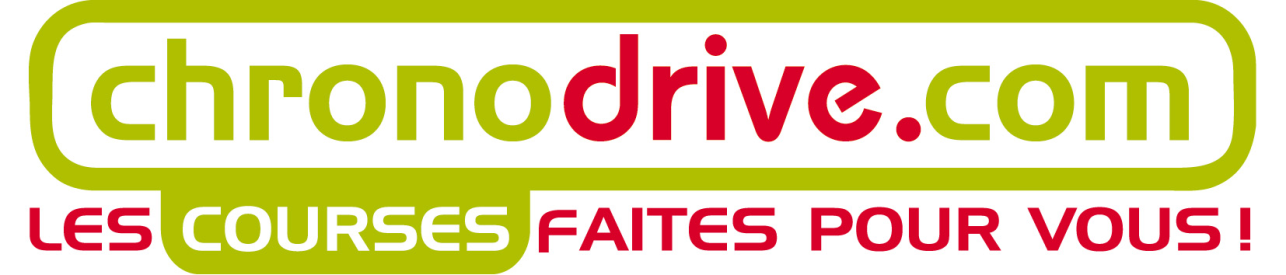 L’enseigne CHRONODRIVE.COM a été créée par Ludovic Duprez et Martin Toulemonde en 2004. Auchan détient 100 % du capital de cette société.CHRONODRIVE est le pionnier du concept de drive alimentaire en France. Le client commande sur Internet et prend livraison de la commande dans un magasin de l’enseigne. Les achats sont déposés dans le coffre de la voiture du client. Le service est gratuit.CHRONODRIVE s’engage sur : le choix et le prix : 9 000 références, des grandes marques nationales, des premiers prix et des produits de marque Auchan ;la qualité et la fraîcheur : des contrôles qualité sont assurés jusqu’au chargement dans le coffre ;la commande facile sur le site www.chronodrive.com ;la rapidité du service.Fin 2012, l’enseigne compte 45 magasins répartis sur toute  ouvertures sont prévues en 2013.Le magasin CHRONODRIVE de Brie-Comte-Robert (Seine-et-Marne) a été créé en septembre 2009. Le directeur, M. Julien Maquaire, vous propose de travailler sur trois dossiers :Dossier 2 : Le management de l’équipe de préparateurs de commandesDOSSIER 2 : LE MANAGEMENT DE L'EQUIPE DE PREPARATEURS DE COMMANDES(ANNEXES 8 à 12)Compte tenu des prévisions, le directeur du magasin décide de recruter 3 préparateurs de commandes en contrat à 15 heures.Construisez la grille d’évaluation à utiliser lors de l’entretien de recrutement mené par le responsable de secteur en magasin (RSM).Préparez le déroulement de l’entretien de recrutement individuel en indiquant les étapes et leur contenu. Précisez l’attitude que le responsable secteur en magasin (RSM) doit adopter au cours de cet entretien.ANNEXE 10 : Fiche métier d’un préparateur de commandesPrÉparateur de commandes (h/f)PROFIL RECHERCHÉ- Vous êtes dynamique, positif, autonome et rigoureux.- Vous aimez le contact et vous êtes souriant.- La satisfaction du client est votre priorité et vous aimez travailler en équipe.- Vous avez envie de participer au démarrage d’un nouveau concept de distribution.LE POSTE- Vous préparez dans les délais les commandes sur votre périmètre.- Vous garantissez la qualité du service au client afin de le faire revenir : délai, sourire, disponibilité, propreté, tenue.- Vous réceptionnez et rangez les marchandises. - Vous contrôlez les dates limites de consommation et la qualité des produits en réception comme en préparation. - Vous participez au quotidien aux tâches d'entretien des locaux et d'évacuation des déchets. - Vous êtes exceptionnellement mis à contribution pour des opérations promotionnelles.Job étudiant possible. Source : www.chronodrive.frANNEXE 11 : Processus de recrutement d’un préparateur de commandesQuelles sont les étapes de recrutement ?Nous étudions bien sûr le CV et la lettre de motivation. Ce qui est important, ce n’est pas tant le diplôme que la qualité rédactionnelle de la lettre.Nous organisons ensuite avec une dizaine de candidats sélectionnés une réunion qui a pour objectif de présenter l’entreprise, notre projet et nos valeurs. Nous observons les réactions des candidats. Nous ne retenons pour la suite du recrutement que les candidats qui ont montré de l’attention, de la curiosité et de l’intérêt.Combien de candidats retenez-vous après cette réunion ?En moyenne, nous sélectionnons entre 2 et 3 candidats.Et ensuite ?Nous convoquons les candidats sélectionnés pour un premier entretien individuel avec un responsable de secteur en magasin.L’entretien dure environ 45 minutes dans le bureau du responsable de secteur en magasin (RSM) et a pour objet d’évaluer le candidat sur les 5 fondamentaux CHRONODRIVE, sur ses motivations pour l’entreprise et pour le poste.Quels sont ces 5 fondamentaux ?L’implication, l’esprit d’équipe, la force de proposition, le professionnalisme et le sens du contact avec le client. Ces fondamentaux sont évalués à partir d’un certain nombre d’items. Nous prenons en compte également la motivation pour le poste et pour l’entreprise.A quel moment intervenez-vous pour le choix du candidat ?Je reçois pour un dernier entretien le ou les candidats qui répondent aux 5 fondamentaux.Comment se déroule l’intégration ?Le responsable de secteur en magasin (RSM) prend en charge les préparateurs pendant trois heures lors de la première journée. Les préparateurs sont vite opérationnels.Cependant, nous constatons quelques problèmes et dysfonctionnements et nous réfléchissons à améliorer notre processus d’intégration.Source : entretien avec le manageur